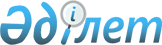 "Салық төлеуші және (немесе) үшінші тұлға кепілге қойған мүлікті, сондай-ақ салық төлеушінің (салық агентінің) билік ету шектелген мүлкін – салық берешегі есебіне, төлеушінің - кедендік төлемдер, салықтар, арнайы, демпингке қарсы, өтемақы баждары, өсімпұлдар, пайыздар бойынша берешегі есебіне өткізу қағидаларын бекіту туралы" Қазақстан Республикасы Қаржы министрінің 2018 жылғы 1 ақпандағы № 111 бұйрығына өзгеріс енгізу туралыҚазақстан Республикасы Премьер-Министрінің Бірінші орынбасары - Қазақстан Республикасы Қаржы министрінің 2020 жылғы 7 ақпандағы № 121 бұйрығы. Қазақстан Республикасының Әділет министрлігінде 2020 жылғы 11 ақпанда № 20026 болып тіркелді
      1. "Салық төлеуші және (немесе) үшінші тұлға кепілге қойған мүлікті, сондай-ақ салық төлеушінің (салық агентінің) билік ету шектелген мүлкін – салық берешегі есебіне, төлеушінің – кедендік төлемдер, салықтар, арнайы, демпингке қарсы, өтемақы баждары, өсімпұлдар, пайыздар бойынша берешегі есебіне өткізу қағидаларын бекіту туралы" Қазақстан Республикасы Қаржы министрінің 2018 жылғы 1 ақпандағы № 111 бұйрығына (Нормативтік құқықтық актілердің мемлекеттік тіркеу тізілімінде № 16387 болып тіркелген, 2018 жылғы 3 наурызда Қазақстан Республикасының нормативтік құқықтық актілердің эталондық бақылау банкінде жарияланған) мынадай өзгеріс енгізілсін:
      көрсетілген бұйрықпен бекітілген, Салық төлеуші және (немесе) үшінші тұлға кепілге қойған мүлікті, сондай-ақ салық төлеушінің (салық агентінің) билік ету шектелген мүлкін – салық берешегі есебіне, төлеушінің – кедендік төлемдер, салықтар, арнайы, демпингке қарсы, өтемақы баждары, өсімпұлдар, пайыздар бойынша берешегі есебіне өткізу қағидаларында:
      27-тармақ мынадай редакцияда жазылсын:
      "27. Электрондық аукцион Нұр-Сұлтан қаласының уақытымен сағат 10.00-ден 17.00-ге дейінгі уақыт аралығында өткізіледі, бұл ретте электрондық аукцион Нұр-Сұлтан қаласының уақытымен сағат 15.00-ден кешіктірмей басталады.
      Электрондық аукцион қатысушылары аукцион басталғанға дейін бір сағат ішінде ЭЦҚ қолдана отырып, аукцион залында тіркеледі. Аукцион сауда-саттық өткізу туралы хабарламада көрсетілген Нұр-Сұлтан қаласының уақытымен аукцион залында лоттың бастапқы бағасын автоматты түрде орналастыру арқылы басталады.
      Егер аукцион басталған уақытта аукцион залында лот бойынша аукционға екеуден аз қатысушы тіркелген және болған жағдайда, бұл лот бойынша аукцион өткізілген жоқ деп танылады.".
      2. Қазақстан Республикасы Қаржы министрлігінің Мемлекеттік кірістер комитеті заңнамамада белгіленген тәртіппен:
      1) осы бұйрықтың Қазақстан Республикасының Әділет министрлігінде мемлекеттік тіркелуін;
      2) осы бұйрықтың Қазақстан Республикасы Қаржы министрлігінің интернет-ресурсында орналастырылуын;
      3) осы бұйрық Қазақстан Республикасының Әділет министрлігінде мемлекеттік тіркелгеннен кейін он жұмыс күні ішінде осы тармақтың 1) және 2) тармақшаларында көзделген іс-шаралардың орындалуы туралы мәліметтерді Қазақстан Республикасы Қаржы министрлігінің Заң қызметі департаментіне ұсынуды қамтамасыз етсін.
      3. Осы бұйрық алғашқы ресми жарияланған күнінен кейін күнтізбелік он күн өткен соң қолданысқа енгізіледі.
					© 2012. Қазақстан Республикасы Әділет министрлігінің «Қазақстан Республикасының Заңнама және құқықтық ақпарат институты» ШЖҚ РМК
				
      Қазақстан Республикасы Премьер - Министрінің 
Бірінші Орынбасары - Қаржы министрі

А. Смаилов
